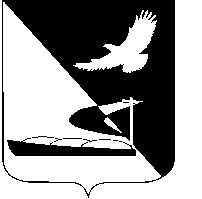 АДМИНИСТРАЦИЯ МУНИЦИПАЛЬНОГО ОБРАЗОВАНИЯ«АХТУБИНСКИЙ РАЙОН»ПОСТАНОВЛЕНИЕ03.06.2016     					                                     № 238О внесении изменения в административный регламент администрации              МО «Ахтубинский район» по предоставлению муниципальной услуги «Выдача разрешения на строительство», утвержденный постановлением администрации МО «Ахтубинский район» от 03.09.2013 № 1012Руководствуясь Федеральным законом «Об общих принципах организации местного самоуправления в РФ» от 06.10.2003 № 131-ФЗ, Уставом МО «Ахтубинский район», в соответствии с Федеральными законами  от 27.07.2006  № 152-ФЗ «О персональных данных» и от 27.07.2010 № 210-ФЗ «Об организации предоставления государственных и муниципальных услуг», руководствуясь постановлением Правительства Российской Федерации от 16.05.2011 № 373 «О разработке и утверждении административных регламентов исполнения государственных функций и административных регламентов предоставления государственных услуг», администрация МО «Ахтубинский район»ПОСТАНОВЛЯЕТ:1. Внести в административный регламент администрации                     МО «Ахтубинский район» по предоставлению муниципальной услуги «Выдача разрешения на строительство», утвержденного постановлением администрации МО «Ахтубинский район» от 03.09.2013 № 1012 следующее изменение:1.1. Изложить п. 2.13 Раздела 2. Стандарт предоставления муниципальной услуги в следующей редакции:«2.13. Требования к помещениям, в которых предоставляется муниципальная услуга, к залу ожидания, местам для заполнения заявлений о предоставлении муниципальной услуги: - помещения оборудованы системами кондиционирования воздуха;	- места для заполнения заявлений о предоставлении муниципальной услуги имеют средства пожаротушения и оказания первой медицинской помощи (аптечки);- здания и помещения, в которых предоставляется муниципальная услуга, содержат залы для ожидания и приема заявителей;- помещение для информирования заявителей оборудовано информационным стендом, организованными в соответствии с требованиями административного регламента;- зал ожидания оборудован местами для сидения, а также столами (стойками) для возможности оформления заявления с наличием в указанных местах бумаги и ручек для записи информации;- количество мест для сидения определяется согласно предполагаемой нагрузке на одну штатную единицу должностных лиц. Общее число мест для сидения - не менее 3-х.Обеспечиваются условия доступности для инвалидов предоставляемой услуги и помещений, в которых она предоставляется, в соответствии со статьей 15 Федерального закона от 24.11.95 № 181-ФЗ «О социальной защите инвалидов в Российской   Федерации» в порядке, установленном приказом Министерства труда и социальной защиты от 30.07.2015 № 527н                 «Об утверждении Порядка обеспечения условий доступности для инвалидов объектов и предоставляемых услуг в сфере труда, занятости   и социальной защиты населения, а также оказания им при этом необходимой помощи».На стоянке (остановке) автотранспортных средств выделяется не менее 10 % (но не менее 1 места) для парковки специальных автотранспортных средств инвалидов. Инвалиды пользуются местами для парковки социальных автотранспортных средств бесплатно.Помещения для непосредственного взаимодействия должностных лиц с заявителями соответствует комфортным условиям для заявителей и оптимальным условиям труда специалистов.Каждое рабочее место оборудовано персональным компьютером с возможностью доступа к необходимым информационным базам данных, печатающим устройствам.Места для ожидания приема, ожидания в очереди для подачи и получения документов, получения информации и заполнения необходимых документов оборудуются достаточным количеством офисной мебели (стульями, столами), бумаги и канцелярских принадлежностей».2. Отделу информатизации и компьютерного обслуживания администрации МО «Ахтубинский район» (Короткий В.В.)  обеспечить размещение настоящего постановления в сети Интернет на официальном сайте администрации МО «Ахтубинский район» в разделе «Документы» подразделе «Документы Администрации» подразделе «Утвержденные административные регламенты», в государственных информационных системах http//www.gosuslugi.ru, http//gosuslugi.astrobl.ru.3. Отделу контроля и обработки информации администрации             МО «Ахтубинский район» (Свиридова Л.В.) представить  информацию   в   газету «Ахтубинская   правда»   о   размещении   настоящего   постановления  в  сети «Интернет» на официальном сайте администрации МО «Ахтубинский район» в разделе «Документы» подразделе «Документы Администрации» подразделе «Утвержденные административные регламенты»,  государственных информационных системах http//www.gosuslugi.ru, http//gosuslugi.astrobl.ru.	Глава муниципального образования                                                В.А. Ведищев
